ПРИЛОЖЕНИЕ № 5 к  приказу УМЦ БФ «Старость в радость» от 12 мая 2021 года  № 47 Положение о формах, периодичности и порядке текущего контроля успеваемости, промежуточной и  итоговой аттестации обучающихся в Учебно-методическом центре Благотворительного фонда помощи пожилым людям и инвалидам «Старость в радость»Настоящее Положение разработано в соответствии с Федеральным законом от 29.12.2012 № 273-ФЗ «Об образовании в Российской Федерации», приказом Министерства образования и науки РФ от 01.07.2013 № 499 «Об утверждении порядка организации и осуществления образовательной деятельности по дополнительным профессиональным программам», Уставом Благотворительного фонда помощи пожилым людям и инвалидам «Старость в радость» (далее - Фонд).  Настоящее Положение определяет формы, периодичность и порядок текущего контроля успеваемости, промежуточной и итоговой аттестации обучающихся, обучающихся по дополнительным профессиональным программам повышения квалификации в Учебно-методическом центре.  Учебно-методический центр самостоятелен в выборе системы оценок, формы, порядка и периодичности текущего контроля (аттестации), промежуточной и итоговой аттестации обучающихся. Формы и виды итоговой аттестации устанавливаются образовательной организацией самостоятельно и закрепляются в дополнительной профессиональной программе. Освоение образовательных программ завершается итоговой аттестацией обучающихся в форме зачета и (или) экзамена.  Формами контроля качества усвоения содержания образовательной программы являются: формы письменной проверки; формы устной проверки; комбинированные формы проверки. 7. Преподавателем может проводиться текущая аттестация в пределах обычных форм занятий, которая выполняет одновременно обучающую функцию. 8. Текущая аттестация осуществляется для обеспечения оперативной связи между обучающимся и преподавателем, а также корректировки образовательной программы, методов, средств и форм обучения в процессе освоения обучающимися части (темы) конкретного учебного раздела. Текущая аттестация способствует повышению ответственности каждого преподавателя за качество обучения в группах, за степень усвоения каждым обучающимся содержания части (темы) конкретного учебного раздела. Выбор форм текущей аттестации определяется с учетом контингента обучающихся и содержания части (темы) конкретного учебного раздела. Средствами текущей аттестации могут быть: деловая игра, контрольная работа, дискуссия/дебаты, собеседование, тест и др. Промежуточная аттестация представляет собой установление уровня достижения результатов освоения учебных предметов, курсов, дисциплин (модулей), предусмотренных Образовательной программой. Промежуточная аттестация проводится с целью повышения ответственности педагогов и обучающихся за результаты образовательного процесса, за объективность оценки уровня усвоения обучающимися Образовательных программ в период прохождения обучения.Промежуточная аттестация проводится как оценка результатов обучения за определённый промежуток учебного времени или по результатам изучения раздела, модуля, дисциплины.Промежуточная аттестация включает в себя проверку теоретических знаний и практических умений и навыков, компетенций.Промежуточная аттестация может проводиться в следующих формах: экзамен, зачет, творческая работа, самостоятельная работа репродуктивного характера.Промежуточная аттестация осуществляется педагогом раздела, модуля, дисциплины.Материалы для промежуточной аттестации разрабатываются   с учетом содержания образовательной программы.Итоговая аттестация представляет собой форму оценки степени и уровня освоения обучающимися образовательной программы. Оценка качества освоения программ проводится в отношении соответствия результатов освоения программ заявленным целям и планируемым результатам обучения. Итоговая аттестация проводится на основе принципов объективности и независимости оценки качества подготовки обучающихся. Итоговая аттестация является обязательной для обучающихся, завершающих обучение по программам повышения квалификации. Итоговая аттестация обучающихся осуществляется аттестационной комиссией. Основными функциями аттестационной комиссии являются: - комплексная оценка уровня знаний и умений, компетенций обучающихся с учетом целей обучения, установленных требований к результатам освоения программы; - рассмотрение вопросов о предоставлении обучающимся по результатам освоения образовательной программы права заниматься профессиональной деятельностью в определённой области и (или) присвоения квалификации. Аттестационную комиссию возглавляет председатель, который контролирует её деятельность, обеспечивает единство требований, предъявляемых к обучающимся. Председателем аттестационной комиссии назначается лицо из числа специалистов  Фонда или лиц, приглашаемых из сторонних организаций по профилю осваиваемой обучающимися образовательной программы. Состав аттестационной комиссии формируется из числа преподавательского состава Фонда или из числа лиц, приглашаемых из   сторонних организаций по профилю осваиваемой обучающимися образовательной программы. Председатель и персональный состав итоговой аттестационной комиссии утверждается решением руководителя Учебно-методического центра БФ «Старость в радость». Количественный состав аттестационной комиссии не должен быть менее 3 человек, включая председателя. Аттестационная комиссия формируется по каждой дополнительной профессиональной программе. Срок действия аттестационной комиссии – до завершения обучения соответствующей группы. Решение аттестационной комиссии принимается на закрытых заседаниях простым большинством голосов членов комиссии, участвующих в заседании. При равном количестве голосов голос председателя является решающим. Итоговая аттестация по дополнительным профессиональным программам повышения квалификации может осуществляться в таких видах, как: междисциплинарный экзамен,  зачёт, экзамен, защита реферата, защита итоговой аттестационной работы (образовательной программы, пособия, методики, инновационного проекта и др.), защита проекта, тестирование, собеседование, опрос, круглый стол, деловая игра или других видах, предусмотренных образовательной программой. За защиты проектов могут привлекаться эксперты. Рецензии экспертов представляются аттестационной комиссии.  По результатам любого из видов итоговых аттестационных испытаний, включенных в итоговую аттестацию, выставляются отметки по двухбалльной («удовлетворительно» («зачтено»), «неудовлетворительно» («не зачтено») или четырехбалльной системе («отлично», «хорошо», «удовлетворительно», «неудовлетворительно»). При осуществлении оценки уровня сформированности компетенций, умений и знаний обучающихся и выставлении отметки целесообразно использовать аддитивный принцип (принцип «сложения»): отметка «неудовлетворительно» выставляется обучающемуся, не показавшему освоение планируемых результатов (знаний, умений, компетенций), предусмотренных программой, допустившему серьезные ошибки в выполнении предусмотренных программой заданий, не справившемуся с выполнением итоговой аттестационной работы; отметку «удовлетворительно» заслуживает обучающийся, показавший частичное освоение планируемых результатов (знаний, умений, компетенций), предусмотренных программой, сформированность не в полной мере новых компетенций и профессиональных умений для осуществления профессиональной деятельности, знакомый с литературой, публикациями по программе. Как правило, отметка "удовлетворительно" выставляется обучающимся, допустившим погрешности в итоговой квалификационной работе; отметку «хорошо» заслуживает обучающийся, показавший освоение планируемых результатов (знаний, умений, компетенций), предусмотренных программой, изучивших литературу, рекомендованную программой, способный к самостоятельному пополнению и обновлению знаний в ходе дальнейшего обучения и профессиональной деятельности; отметку «отлично» заслуживает обучающийся, показавший полное освоение планируемых результатов (знаний, умений, компетенций), всестороннее и глубокое изучение литературы, публикаций; умение выполнять задания с привнесением собственного видения проблемы, собственного варианта решения практической задачи, проявивший творческие способности в понимании и применении на практике содержания обучения. По результатам проведения итоговой аттестации обучающихся оформляется протокол или ведомость итоговой аттестации. Итоговая аттестация образовательных программ, реализуемых в заочной форме обучения, проводится с использованием дистанционных образовательных технологий и может проводиться в: режиме видеоконференцсвязи, в режиме компьютерного тестирования, в режиме обмена файлами (с использованием системы дистанционного обучения или электронной почты). Информация о проведении итоговой аттестации с применением дистанционных образовательных технологий, а также о дате, времени и способе выхода на связь для его прохождения доводится до обучающегося посредством передачи по электронной почте либо путем размещения информации в личном кабинете обучающегося в информационно-образовательной среде Учебно-методического центра БФ «Старость в радость», и другими доступными способами. Необходимые технические условия проведения итоговой аттестации с применением дистанционных образовательных технологий для помещения, в котором находится обучающийся, обеспечивает сам обучающийся. При проведении аттестационных испытаний в режиме видеоконференции, применяемые технические средства и используемые помещения должны обеспечивать: - идентификацию личности обучающегося, проходящего итоговую аттестацию; обзор обучающегося, проходящего итоговую аттестацию с возможностью контроля используемых им материалов; качественную непрерывную видео-аудио трансляцию выступления обучающихся и членов аттестационной комиссии; возможность демонстрации обучающимся презентационных материалов во время его выступления членам аттестационной комиссии; возможность для членов аттестационной комиссии задавать вопросы, а для обучающегося, проходящего итоговую аттестацию, отвечать на них как в процессе сдачи итоговой аттестации; возможность оперативного восстановления связи в случае технических сбоев каналов связи или оборудования. В случае технических сбоев в работе оборудования и (или) канала связи, препятствующих проведению итоговой аттестации, председатель аттестационной комиссии вправе перенести итоговую аттестацию на другое время в период работы аттестационной комиссии, о чем составляется соответствующий акт. Объем времени аттестационных испытаний устанавливаются учебным планом. Обучающиеся, успешно прошедшие итоговую аттестацию, получают удостоверение о повышении квалификации. Обучающиеся, не прошедшие итоговую аттестацию или получившие на итоговой аттестации неудовлетворительные результаты, вправе пройти повторно итоговую аттестацию в сроки, устанавливаемые аттестационной комиссией. Обучающимся, не прошедшим итоговую аттестацию по уважительной причине, предоставляется возможность пройти  итоговую  аттестацию  без  отчисления  из Учебно-методического центра, при условии предоставления подтверждающих документов. Обучающимся, прошедшим итоговую аттестацию или получившим на итоговой аттестации неудовлетворительные результаты, по заявлению выдается справка об обучении или о периоде обучения по форме согласно приложению к настоящему Положению. ПРИЛОЖЕНИЕ  к Положению о формах, периодичности и  порядке текущего контроля успеваемости, промежуточной и  итоговой аттестации обучающихся в Учебно-методическом центре Благотворительного  фонда помощи пожилым людям и  инвалидам «Старость в радость» 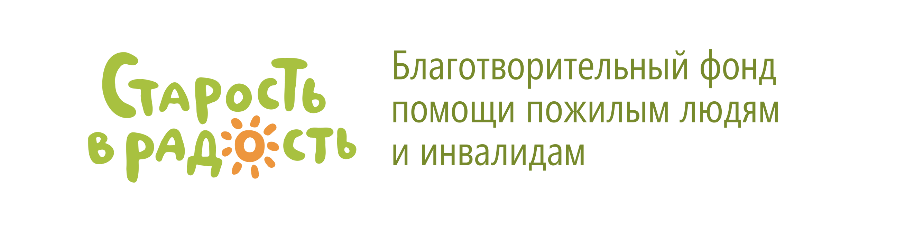 www.starikam.org 127006, город Москва, улица Садовая-Триумфальная, д. 4-10 ОКПО/ОГРН 37197463/1117799022516 ИНН/КПП  7710479486/771001001 исх. №_______________от_____________ 	  СПРАВКА об обучении по дополнительной профессиональной программе повышения квалификации Настоящим подтверждается, что ____________________________, обучаясь в Учебно-методическом центре Благотворительного фонда помощи пожилым людям и  инвалидам «Старость в радость» по дополнительной профессиональной программе повышения квалификации «_______________________» в период с «__» ____________ 20__ г. по «__» _________ 20__ г. частично освоил(а) учебный план в объеме ______ часов.  Руководитель                               _______________ /___________/                                                                                                        (подпись) (расшифровка) 